Nauczanie zdalne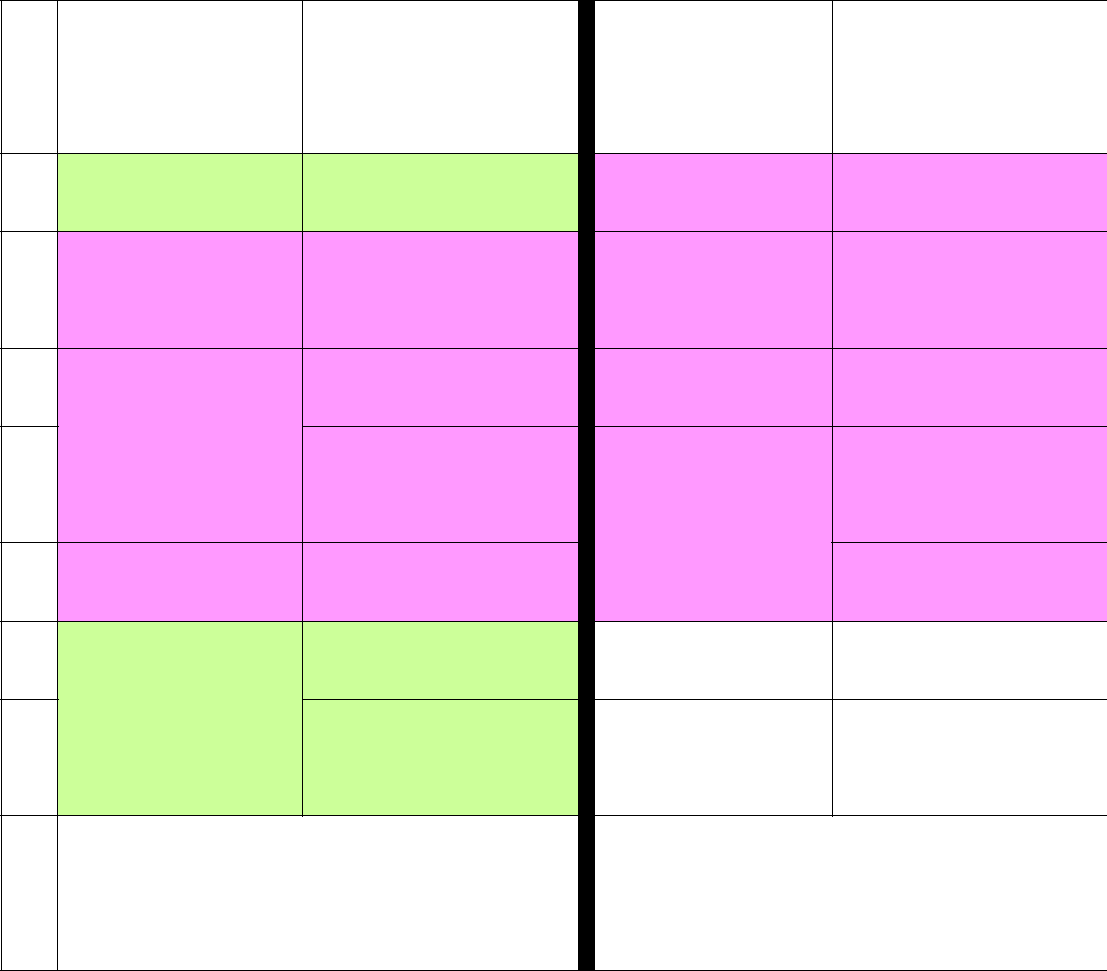 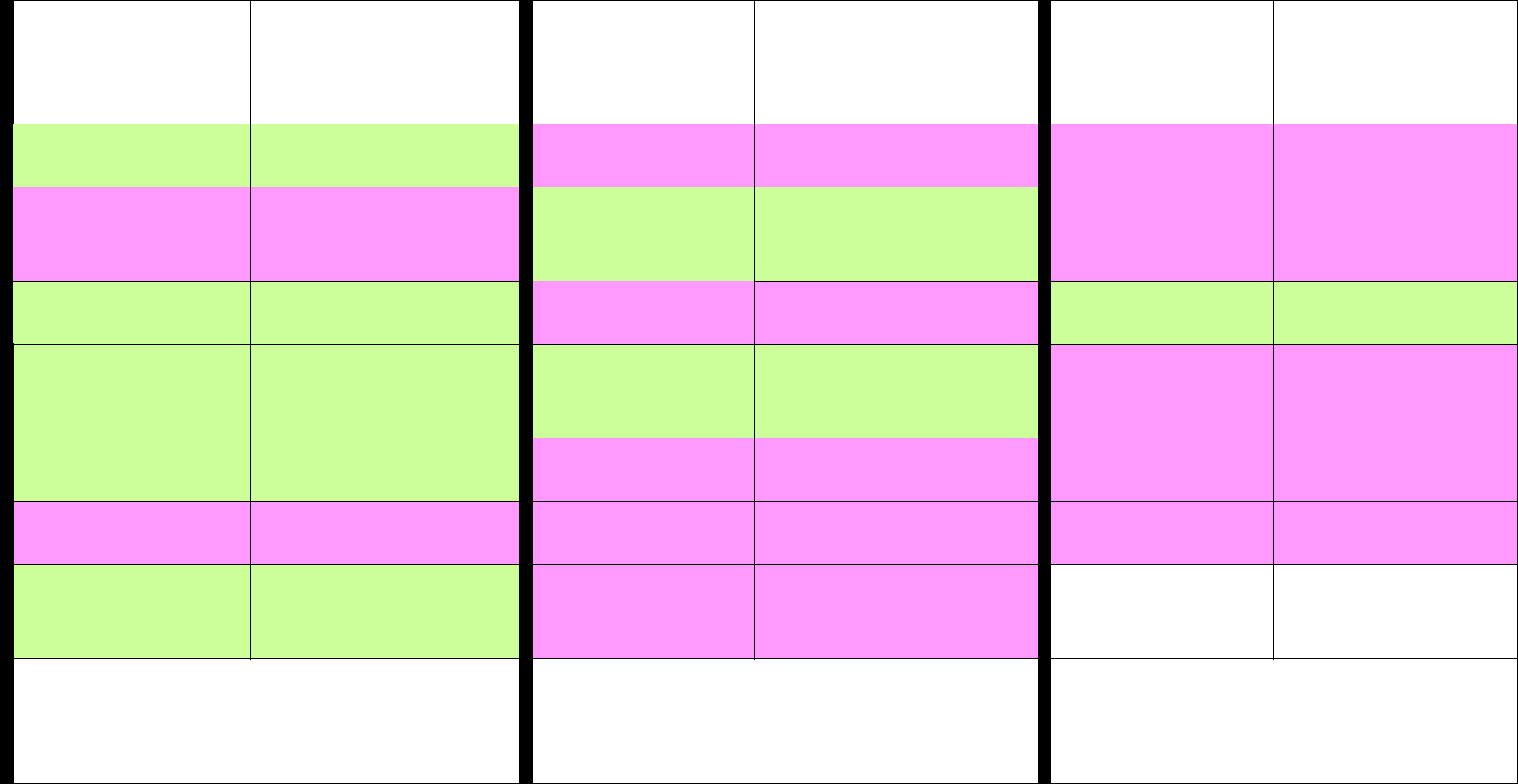 CzasPoniedziałekCzasWtoreknr1Notes zajęćprzyroda7:30– 8:00historia1Notes zajęćprzyroda7:30– 8:00onlineonline28:25 – 8:55j. angielski8:25-8:55j. polski28:25 – 8:55online8:25-8:55onlineonlineonline3j. polski9:20 – 9:50matematyka3online9:20 – 9:50onlineonlineonline9:20 – 10:20j. polskiwf4j. polskionline4online10:15-10:45onlineonline10:15-10:45511:10- 11:40matematykawf511:10- 11:40onlineonlineonlineonline6j.mn. niemieckiNotes zajęć7j.mn. niemiecki8Lekcje online: 2 hLekcje online: 2 hLekcje online: 2hLekcje online: 2hklasa 4 a22.10.2020 – 06.11.202022.10.2020 – 06.11.2020CzasŚrodaCzasCzwartekCzasPiątekNotes zajęćmuzyka7:30-8:00Przyroda7:30-8:00matematykaNotes zajęćmuzyka7:30-8:00online7:30-8:00onlineonlineonlinewfreligia8:25- 8:45wfNotes zajęćreligia8:25-8:55online8:25- 8:45onlineNotes zajęćreligia8:25-8:55onlineonlineNotes zajęćplastyka9:20-9:50matematykaNotes zajęćtechnikaNotes zajęćplastyka9:20-9:50onlineNotes zajęćtechnikaonlineNotes zajęćzaj. kreatywneNotes zajęćj.angielski10:15 - 10:45j. angielskiNotes zajęćzaj. kreatywneNotes zajęćj.angielski10:15 - 10:45onlineonlineNotes zajęćinformatyka11:10-11:40j.polski11:10 -11:40j. polskiNotes zajęćinformatyka11:10-11:40online11:10 -11:40onlineonlineonline12:15 - 12:45zaj. z wychow.12:15-12:45j.mn. niemiecki online12:15 - 12:35wf12:15 - 12:45online12:15-12:45j.mn. niemiecki online12:15 - 12:35onlineonlineonlineNotes zajęćwdż13:05-13:35zkkLekcje online:Lekcje online:Lekcje online:Lekcje online:klasa 50 minklasa 50 min2 hLekcje online:Lekcje online:+ 30 min uczniowie chodzący na zdw+ 30 min uczniowie chodzący na zdw+ 30 min uczniowie chodzący na zkk+ 30 min uczniowie chodzący na zkk2h 20 min.2h 20 min./ co 2 tygodnie// co 2 tygodnie/